EWANGELIADla Dzieci19/11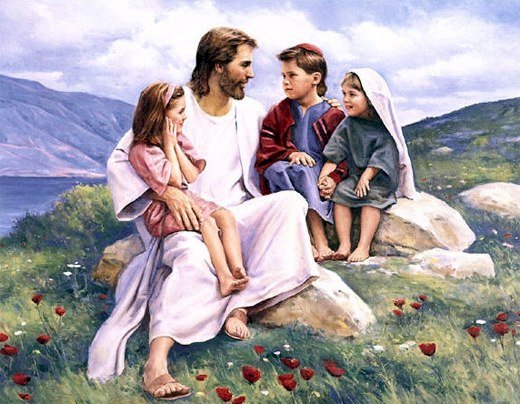 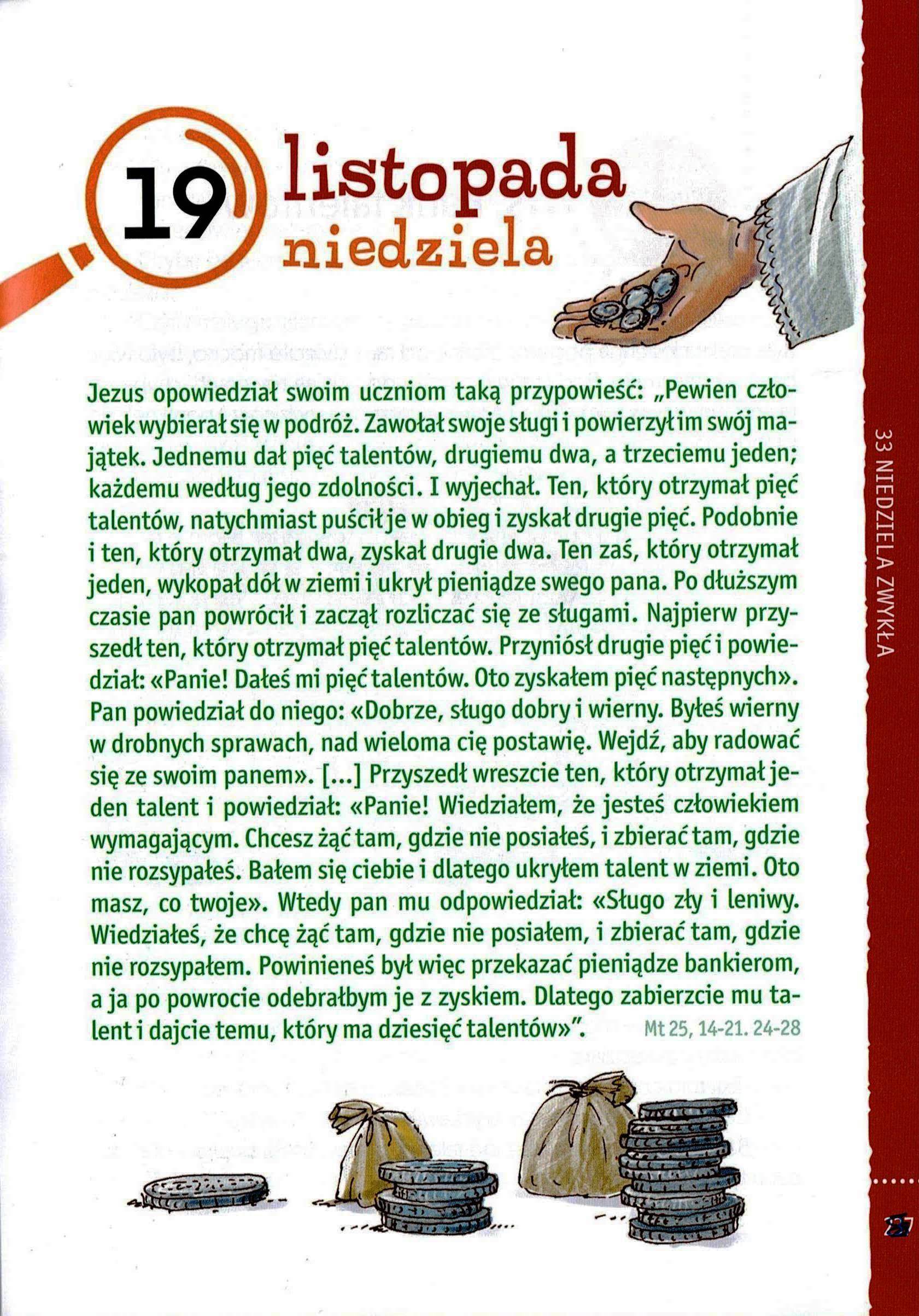 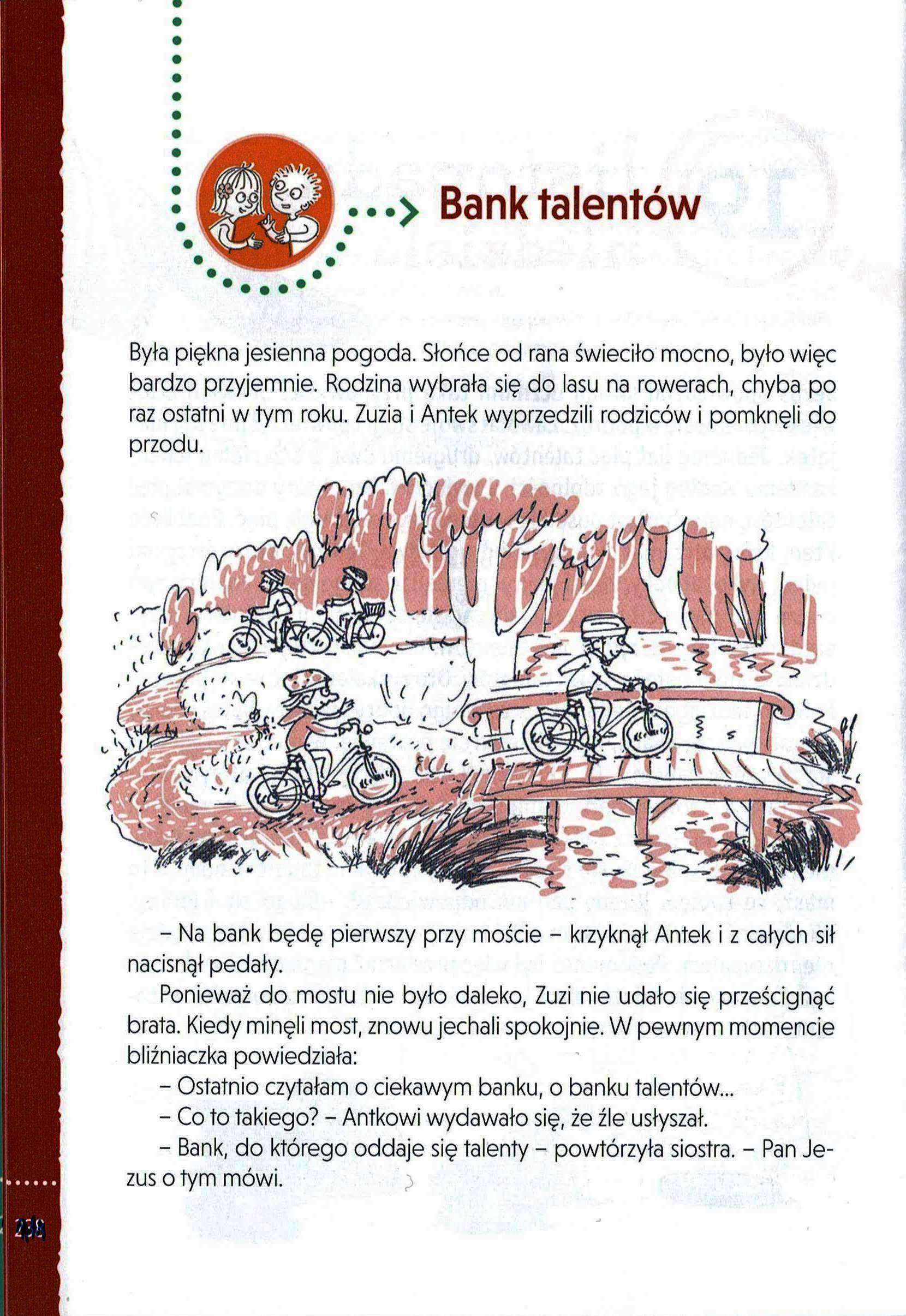 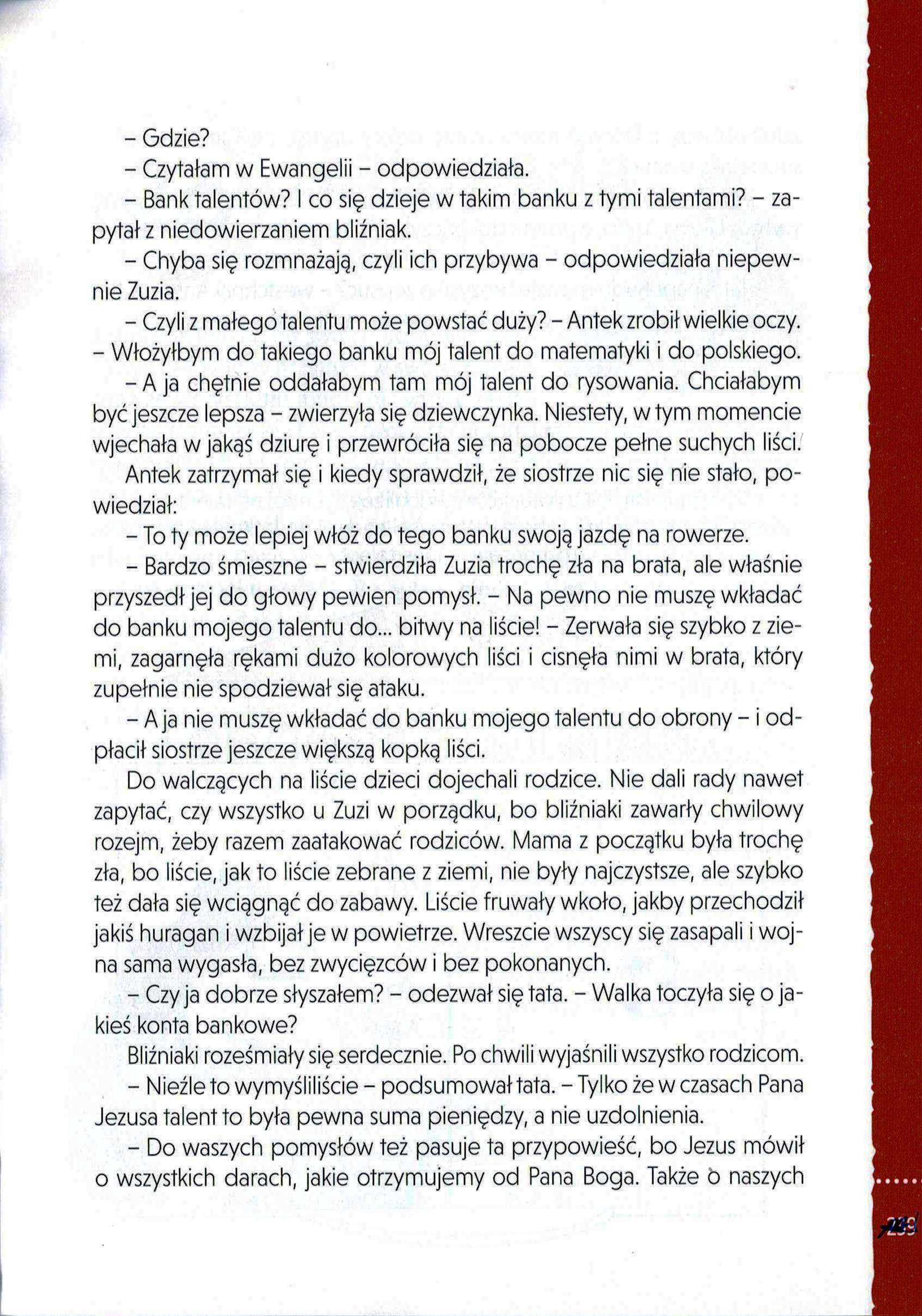 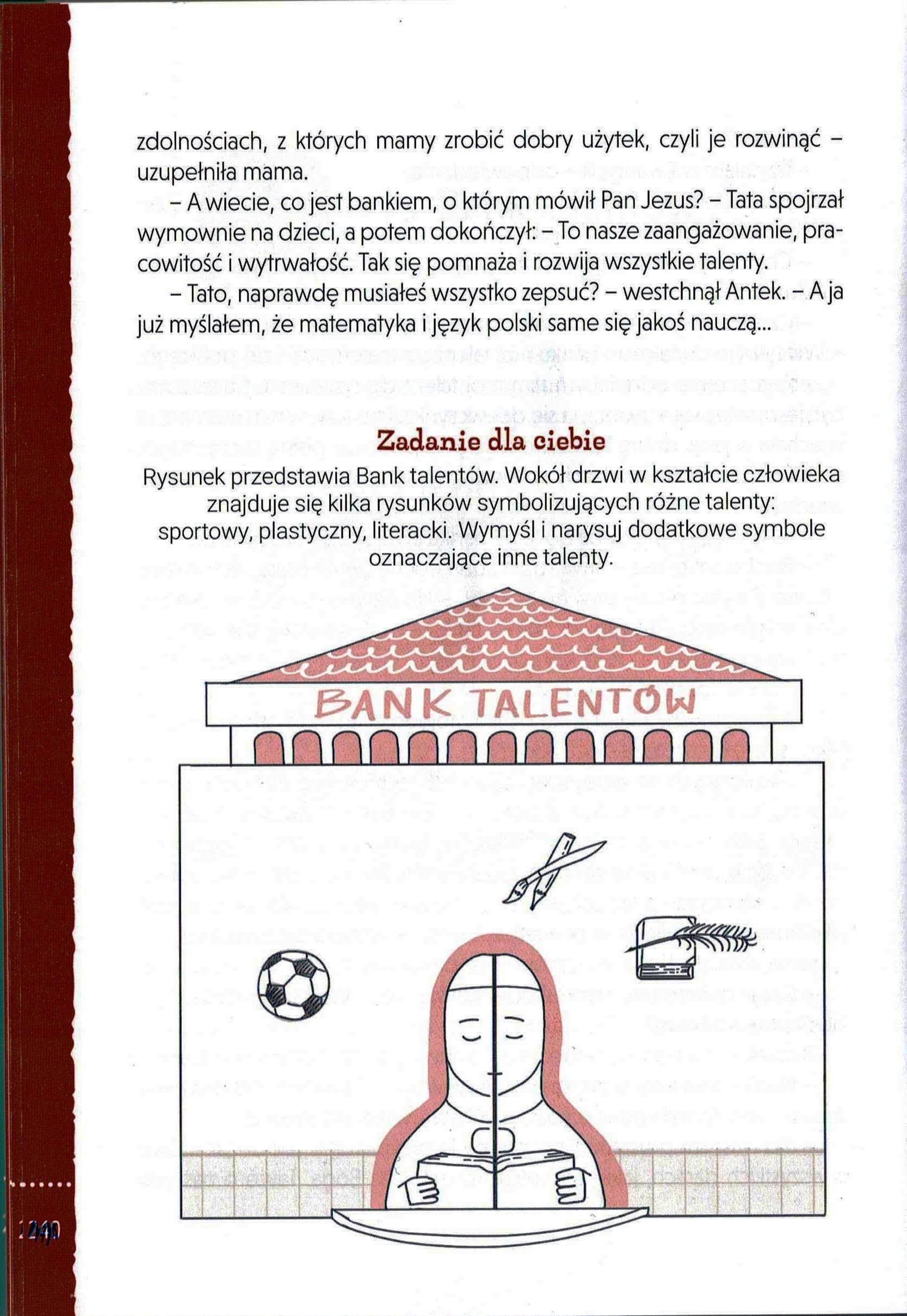 